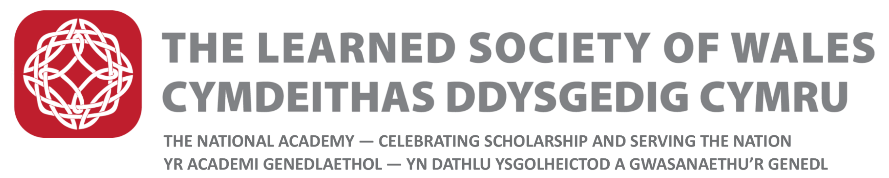 The Hugh Owen Medal of the Learned Society of WalesRegulations (Agreed by Council 16 October 2019)The Medal is awarded by the Learned Society of Wales (LSW) and is named in honour of Sir Hugh Owen (1804-1881) the Welsh educator, philanthropist and pioneer of higher education in Wales.The Hugh Owen Medal of the Learned Society of Wales shall be awarded in recognition of significant contributions to educational research, or the application of research to produce significant innovations in education policy and/or professional educational practice in Wales.Nomination ProcessFellows and individuals from universities, industry and the general public may submit nominations, normally no less than 12 weeks before the Annual General Meeting which marks the end of the Society Year during which the Medal shall be awardedNominations must come from individuals (not institutions, companies or organisations,) Nomination forms will be available from the LSW website Electronic forms should be submitted with electronic signatures where possible If electronic signatures are not available then a signed hard copy must be submitted Sufficient information must be provided for reasoned judgements to be made It is the nominator’s responsibility to provide adequate information on the form Incomplete forms will not be considered Unsuccessful nominations will be retained for further consideration by the Committee for a period of 3 years (including the year in which they are submitted), following which they shall cease to be valid for consideration. Lapsed candidates will be eligible for resubmission after a further 2 years (i.e. 5 years after the initial nomination)The nomination must be kept confidential between the Candidate, the Proposers and the SocietyExclusions from making nominations The following are excluded from making nominations: Hugh Owen Medal Committee members Institutions, Companies and OrganisationsThe following are excluded from being nominated:LSW Council membersHugh Owen Medal Committee MembersInstitutions, Companies and OrganisationsThe Medal shall be awarded to the person deemed to be the most worthy by a Committee comprising:One person appointed by Council who shall Chair the Committee;Two further Fellows appointed by the Council of the Learned Society of Wales from among the Fellows of the Society;the Committee may co-opt or consult further Fellows of the Society as required.Appointed and co-opted members shall serve for a term of three years, or such shorter period as the appointing body may decide.  They shall be eligible to serve for not more than two consecutive terms, following which a further period of three years shall elapse before any such member shall be eligible for re-appointment.  The Committee may conduct its business through meetings or by correspondence.The Committee shall reach its decision on the award of the Medal no less than eight weeks before the Annual General Meeting which marks the end of the Society Year in question.The recipient will be awarded a specially struck commemorative medal and is expected to receive the Award in person at a ceremony. The Medal shall be normally presented by the President of the Society during a ceremony on the same day as the Society’s AGM (in mid-May), arranged by the Society. Each medal will be accompanied by a monetary prize and a LSW certificate Recipients are required to provide a relevant public lecture The Society will bear the costs associated with this lecture such as advertising, provision of rooms and audiovisual aids. 